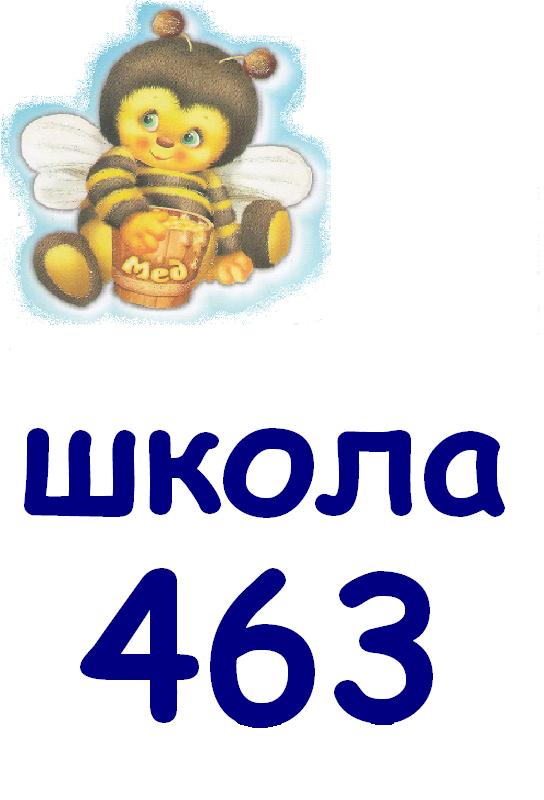 Базируется в ГБОУ СОШ № 463 Выборгского района Санкт-Петербурга.Руководитель Васильева Ольга Евгеньевна, заместитель директора школы по воспитательной работе, т. 89213492521, igornet1@yandex.ruПрезидент ДОО – Дербилова Лариса.